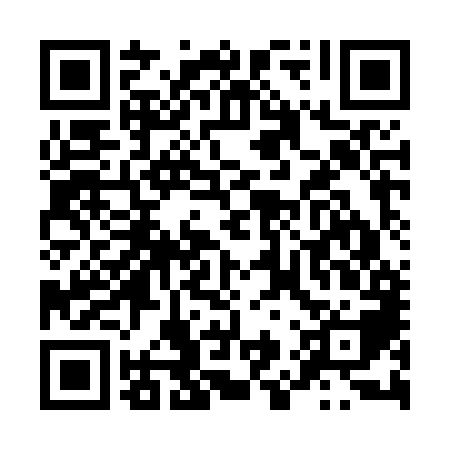 Ramadan times for Tooraste, EstoniaMon 11 Mar 2024 - Wed 10 Apr 2024High Latitude Method: Angle Based RulePrayer Calculation Method: Muslim World LeagueAsar Calculation Method: HanafiPrayer times provided by https://www.salahtimes.comDateDayFajrSuhurSunriseDhuhrAsrIftarMaghribIsha11Mon4:264:266:3912:234:026:076:078:1312Tue4:234:236:3712:234:046:106:108:1613Wed4:204:206:3412:224:066:126:128:1814Thu4:164:166:3112:224:086:146:148:2115Fri4:134:136:2812:224:106:176:178:2316Sat4:104:106:2512:214:126:196:198:2617Sun4:074:076:2212:214:146:216:218:2918Mon4:034:036:2012:214:166:236:238:3119Tue4:004:006:1712:214:176:266:268:3420Wed3:563:566:1412:204:196:286:288:3721Thu3:533:536:1112:204:216:306:308:4022Fri3:493:496:0812:204:236:326:328:4323Sat3:463:466:0512:194:256:356:358:4624Sun3:423:426:0212:194:266:376:378:4825Mon3:393:396:0012:194:286:396:398:5126Tue3:353:355:5712:184:306:416:418:5427Wed3:313:315:5412:184:326:446:448:5728Thu3:273:275:5112:184:336:466:469:0129Fri3:233:235:4812:184:356:486:489:0430Sat3:203:205:4512:174:376:506:509:0731Sun4:164:166:421:175:387:537:5310:101Mon4:124:126:401:175:407:557:5510:132Tue4:084:086:371:165:427:577:5710:173Wed4:034:036:341:165:437:597:5910:204Thu3:593:596:311:165:458:028:0210:245Fri3:553:556:281:155:478:048:0410:276Sat3:513:516:251:155:488:068:0610:317Sun3:463:466:231:155:508:098:0910:348Mon3:423:426:201:155:518:118:1110:389Tue3:373:376:171:145:538:138:1310:4210Wed3:323:326:141:145:558:158:1510:46